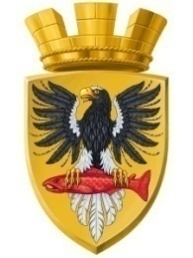 Р О С С И Й С К А Я   Ф Е Д Е Р А Ц И Я           КАМЧАТСКИЙ КРАЙ       П О С Т А Н О В Л Е Н И Е    АДМИНИСТРАЦИИ ЕЛИЗОВСКОГО ГОРОДСКОГО ПОСЕЛЕНИЯот 20.07.2016                                                                                               № 620 -п                                                                                         г. ЕлизовоО внесении изменений в административный регламент по предоставлению администрацией Елизовского городского поселения муниципальной услуги по предоставлению администрацией Елизовского городского поселения муниципальной услуги по выдаче разрешений на ввод объекта в эксплуатацию на территории Елизовского городского поселения, утвержденный постановлением администрации Елизовского городского поселения от 02.02.2016 № 67-п В соответствии с Федеральным законом  от 27.07.2010 № 210-ФЗ «Об организации предоставления государственных и муниципальных услуг», Градостроительным кодексом Российской Федерации, Уставом Елизовского городского поселения, в целях приведения  административного регламента по предоставлению  муниципальной услуги по выдаче разрешений на ввод объекта в эксплуатацию на территории Елизовского городского поселения в соответствие с требованиями действующего законодательстваПОСТАНОВЛЯЮ:Внести изменения в административный регламент по предоставлению администрацией Елизовского городского поселения муниципальной услуги по выдаче разрешений на ввод объекта в эксплуатацию на территории Елизовского городского поселения, утвержденный постановлением администрации Елизовского городского поселения от 02.02.2016 № 67-п:1.1. Пункт 2.15 раздела 2 дополнить абзацем следующего содержания:     «В целях реализации Федерального закона от 24.11.1995 №181-ФЗ «О социальной защите инвалидов в Российской Федерации» помещения должны обеспечивать возможность реализации прав инвалидов на предоставление муниципальной услуги. Помещения оборудуются пандусами, лифтами (при необходимости), санитарно-техническими помещениями (доступными для инвалидов), расширенными проходами, позволяющими обеспечить беспрепятственный доступ инвалидов, включая инвалидов, использующих кресла-коляски.Заявителям инвалидам, имеющим стойкие расстройства функции зрения, обеспечивается сопровождение и оказание им помощи в здании Управления при получении ими услуги, а так же на территорию Управления допускаются собаки – проводники.Вызов должностного лица, ответственного за предоставление муниципальной услуги, обеспечивается специальной кнопкой вызова, установленной на входе в здание администрации Елизовского городского поселения. Должностные лица, ответственные за предоставление муниципальной услуги, оказывают помощь инвалидам в получении муниципальной услуги, а так же в преодолении барьеров, мешающих получению ими услуг наравне с другими лицами.».2. Управлению делами администрации Елизовского городского поселения опубликовать (обнародовать) настоящее постановление в средствах массовой информации и разместить в информационно-телекоммуникационной сети «Интернет» на официальном сайте администрации Елизовского городского поселения.3. Настоящее постановление вступает в силу после его опубликования (обнародования).4. Контроль за исполнением настоящего постановления возложить на Управление архитектуры и градостроительства  администрации Елизовского городского поселения (Мороз О.Ю.).Глава администрации Елизовского городского поселения 			               Д.Б. Щипицын